OV - Úkol pro žáky 9. ročníku 				(11. – 15. 1. 2021).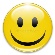 Prostuduj přiložené soubory (prezentace PowerPoint) a přemýšlej nad otázkami do OV.(rádi používáte techniku – pokuste se vyhledat odpovědi i na internetu, pročtěte a vypíchněte nejdůležitější – neopisujte prosím všechno)Komu patří v ČR základní lidská práva?Může mě někdo nutit dělat něco, co není uloženo zákonem?Co se stane, když se přesto pokusí mě k něčemu takovému nutit?Jmenuj a vysvětli, co znamenají 3 lidská práva a základní svobody.Jmenuj a vysvětli, co znamenají 3 politická práva a svobody.Kdy mohu odmítnout vypovídat u soudu?Co je to presumpce neviny?--------------------------------------------------------------------------------------------------------Ke každé otázce napište odpověď (jak to vidíte a cítíte z vašeho pohledu) 1 – 5 řádků vypracovat do sešitu OV nebo list A4.Opiš otázku a ke každé otázce - doplň odpověď – otázky můžete označit barevně, ať se vám to lépe učí. Kontrola ve škole - pokud nepůjdete 18. 1. 2021 do školy, zápis mi vyfoťte mobilním telefonem a pošlete na email - j.kudela@ulesakarvina.czDěkuji za Váš čas strávený u školní práce. S pozdravem Jaroslav Kuděla